Widgets Website Data Report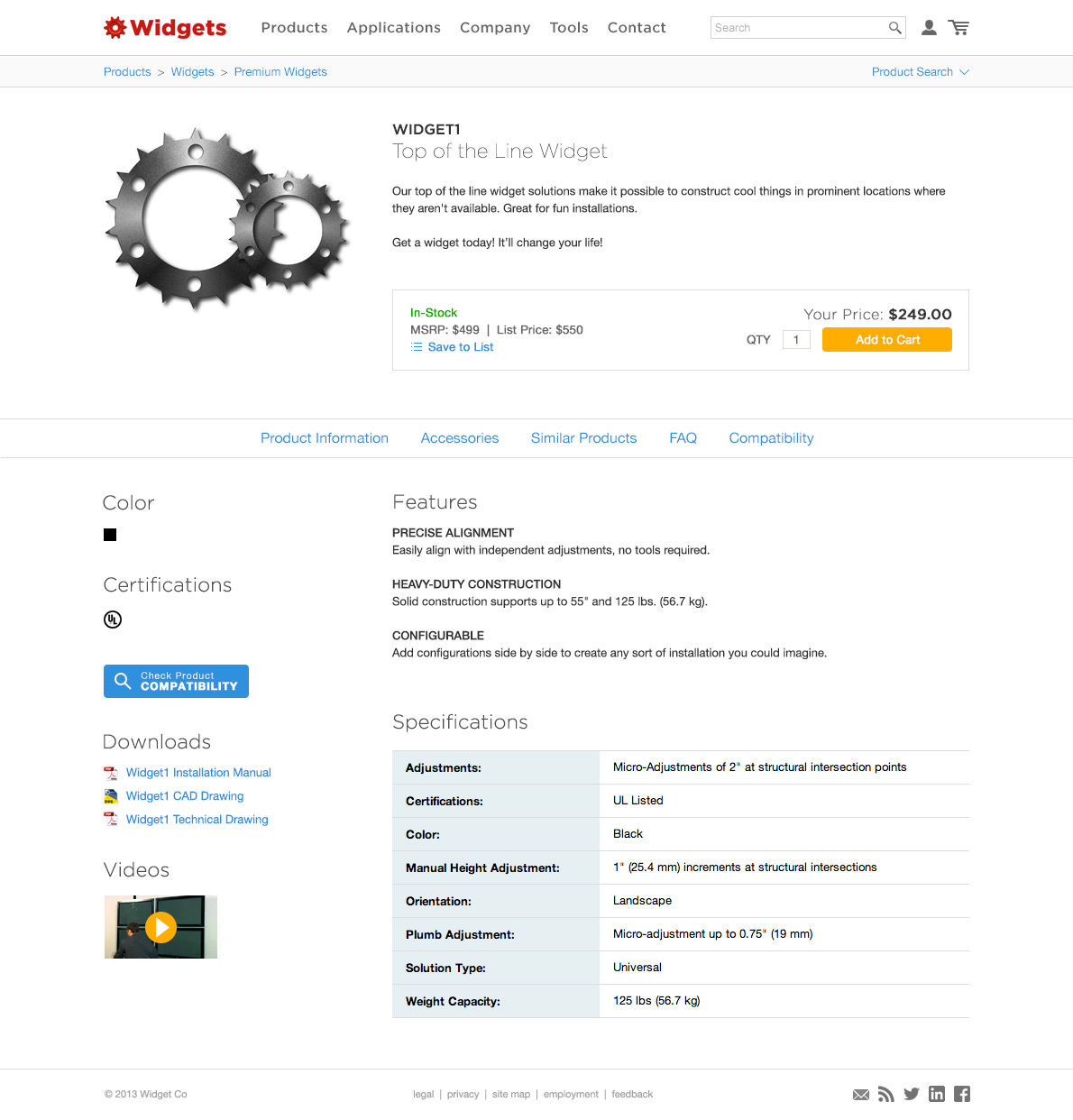 Prepared byKyle Larson  - 8/15/2013SummaryPurposeThe goal of this research is to give us a source of solid data to use when making project decisions for the website in 2013. We should use this data to inform our decisions (especially when the data is overwhelming), but not as a strict guide to our activities. Much of the data & suggestions can point to an issue but not the best solution.MethodThis data was gathered from three primary sources: User testing during Jan 2013, Google Analytics data from Jan 2012 – Jan – 2013 and a user feedback form sent out via email, social media, and our website.FindingsOur user survey showed a very positive view of the website, but there were a number of suggestions for improvement. The main things we can do to improve are offering a pricing feature, adding simplicity and clarity to the site (design & content), improving search, and increasing the discoverability of accessories.ImplementationThe data here is a collection of everything discovered, not a to-do list of the items we will be implementing. Our next step will be turning this data into a list of potential projects and meeting with the team to determine priority.I believe for the majority of these items we should use an iterative process for implementation (rather than a full relaunch) with an end goal in mind. This will avoid negatively impacting our users, as the majority of them believe our current site is very good. During this process we can implement an A/B testing tool such as optimizely.com for testing out content changes.TestingOverview of Testing ResultsWe saw that most tasks on our site were easy for our users to accomplish, but did discover that there were a number of places where we could speed up the process for our users and improve the flow in some places.Key Design ItemsWe need to continue to improve the clarity of our site, removing/hiding unnecessary features and getting users to their goal more quickly. The large number of options presented on the site confuses our users.Key Development ItemsWe discovered some minor functionality fixes that will improve the user experience such as adding cookies for search choices and removing unnecessary items.Key Content ItemsAccessories are causing issues on the site. This requires effort between all parties (design, development, content) to link them at a product level. Our descriptions on the site are not clear. We need the short descriptions to clearly separate products by their key differences. Users spend a lot of time figuring this out and often need to call customer service.New FeaturesUsers would like us to improve the discoverability of accessories leading to finding full solutions.Testing OutcomesCode FixesSet cookie for # of products displayed in results list (list more) (x2)Prevent filters from clearing when going back/forthSwitch category names for easier sortingWhen picking an item in auto-complete go directly there (no clicking search)When changing pages on search move back to the topRemove compatibility warning if user came from compatibility search ‘-‘ causes issues when searchingSite DesignAdd phone # to header/footer (x2)Make series/product pages look less similarAdd search term to results pageAbility to view a particular spec on search pageList the parts each product comes with‘Sticky’ vs hover on drop-downsContent  - Marketing/PMAccessories hard to find/not all on product pages (x15)Better product descriptions/explanations, what are the differences? (x5)SURVEYOverview of Survey ResultsThe majority of our customers found our website easy to use and that it was better than our competitors, but they had many suggestions on how we can continue to improve it.Key Development ItemsWe need to work to improve our search functionality when we aren’t matching an exact model number.Key Content ItemsWe need to limit our product options to lower confusion over which product to select. We can improve our materials by adding application photos and more product sell-sheets. New FeaturesThe most requested item is pricing on the website. User’s complained about having to go to a separate site to get their pricing. They’d also like to be able to create product lists and PDF/email them.Who Responded – 208 PeopleUsing Our WebsiteBest & WorstOpen-Ended QuestionsHow can we improve finding products?General Consensus: it is much better than it used to be/works wellCode FixesSearch providing better/suggested results for keywords (x8)Expand/contract filter list (headers)Blank tabs are annoying, remove themMetric ConversionsNew FeaturesMSRP / Pricing (pricing should be the same site)(x20)Order/PDF creator from product list (x3)Steps for building out a project (accessory suggestion/builder) (x3)Drill down search (questions to find series)Similar/suggested productsSite DesignSearch has too many stepsHard to find ‘new’ productsproduct details at a higher levelContent  - Marketing/PMAccessories hard to find/not all on product pages (x15)Better product descriptions/explanations, what are the differences (x5)Shipping & Product weights (x5)Specs missing sometimes (x2)How does it compare to competitor’s websitesMake homepage simpler, no fluffOur descriptions are not as clear to choose between our productsOther sites list their newest productsTheir country landing pages are annoyingOur filtering is betterWEB STATISTICSFinding ProductsThe search box is the most popular method of searching (66% to 34%) over drop-downs. This element should remain the most prominent feature of the website.Most searches are for consumer product compatibility (70% to 30%). Add additional options when searching for compatibility.Most users browse to find products (61% to 39%). Look for ways to improve browsing.Browsing ProductsWidget A is by far the most popular category with 46% of the total traffic.Most users start browsing with a sub-category directly from the product menu. Product PagesSpecifications & downloads are the most popular product content. Banners & LinksBanners in the beginning 2 positions drastically out perform other banners, the first banner receives by far the most clicks. 1.5% of visits to the homepage resulted in a banner click.NewsMost users find the news stories through the links on our homepage. However news items only account for about 0.2% of the total traffic from the homepage.News traffic is highest on Tuesdays. Weekdays, Monday – Thursday, are by far the most popular.Other PagesSuggestion: see if any items can be combined/moved around to simplify the menus based on usage. TechnologyThe majority of our users are on a desktop or laptop, however the tablet and phone segments have been slowly growing. Mobile traffic has been increasing steadily; up 49% since May.Our most used device is the iPad followed by iPhone & Android phone (which are nearly tied). Other devices have a much smaller market share.Most of our users are on iOS followed by Android. This is largely due to the adoption of the iPad amongst our users.